DIRETORIA DE ENSINO - REGIÃO SÃO JOÃO DA BOA VISTA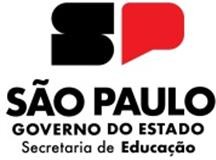           EE MAESTRO JUSTINO GOMES DE CASTRO           RUA GOIÁS, N. 142 – VILA LAMBARI - MOCOCA/SPFONE: (19) 3656-4205 E-MAIL: e019012a@educacao.sp.gov.brEDITALPROFESSOR ESPECIALIZADO DO PROJETO ENSINO COLABORATIVOEDUCAÇÃO ESPECIAL(Resolução SEDUC 21 de 21/06/2023)O Diretor Escolar da EE Maestro Justino Gomes de Castro, no uso de suas atribuições torna público o edital para MANIFESTAÇÃO DE INTERESSE para atuar como PROFESSOR ESPECIALIZADO DO PROJETO ENSINO COLABORATIVO nesta unidade escolar, nos termos da Resolução SEDUC 21, de 21 de junho de 2023 a saber:I – Das Atribuições:São atribuições do PROFESSOR ESPECIALIZADO DO PROJETO ENSINO COLABORATIVO:a) apoiar a elaboração de acessibilidade curricular;
b) responsabilizar-se pela mediação das metodologias, conteúdos e técnicas da Educação Especial para a sala de aula regular;
c) atuar na indicação, na solicitação e na adequação dos apoios, recursos e serviços necessários ao estudante elegível aos serviços da Educação Especial;
d) acompanhar as solicitações até a efetiva disponibilização dos apoios, recursos e serviços ao estudante;
e) atuar no acompanhamento dos apoios, recursos e serviços disponibilizados ao estudante, adequando-os, reavaliando-os e verificando a necessidade de continuidade, considerando que os apoios, recursos e serviços devem convergir para a conquista da autonomia e independência do estudante; 
f) acompanhar o Projeto Ensino Colaborativo, atualizando as informações periodicamente.g) monitorar o Plano de Atendimento Educacional Especializado – PAEEh) Aplicação da APIII – Dos requisitos:Ser candidato devidamente inscrito no processo de atribuição de aulas 2024O candidato deverá apresentar as habilitações/qualificações constantes da Indicação do Conselho Estadual de Educação – CEE nº 213/2021 na área da EDUCAÇÃO ESPECIALIII – Carga Horária:O Professor especializado do Projeto Ensino Colaborativo deverá atuar no período que o estudante elegível frequenta, distribuídos pelos 5 dias da semana, no limite máximo de 8 horas diárias de trabalho, incluídas as Aulas de Trabalho Pedagógico – ATPCs, conforme segue:Manhã: 32 aulas Tarde: 32 aulasNoite: 20 aulasIII – Procedimentos para a seleção:A seleção cabe ao gestor da unidade escolar, em conjunto com os Coordenadores de Gestão Pedagógica e o Supervisor de Ensino/ Educacional, a indicação ou seleção dos docentes e formação de banco reserva de interessados para atuação no projeto.IV – Do cronograma:Período de Inscrição: 26 a 28 de março de 2024 Local: RUA GOIÁS, Nº 142 – VILA LAMBARI - MOCOCA/SPHorário: das 08:00h às 11:00h e das 13:00h às 17:00hEntrevista: 01 de abril de 2024Local: RUA GOIÁS, Nº 142 – VILA LAMBARI - MOCOCA/SPHorário: Agendado no ato da inscrição.                                            Ana Vera de Toledo Piza Figueiredo Ferreira                                                                                Diretor Escolar